Опубликованы проекты контрольных измерительных материалов ЕГЭ и ОГЭ 2022 года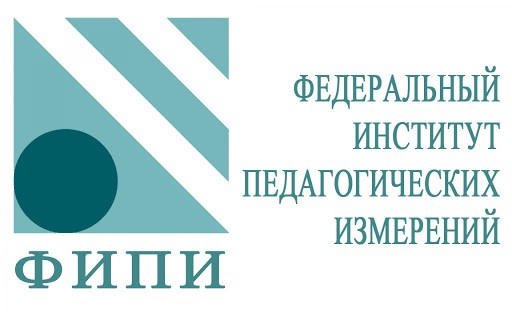 Федеральный институт педагогических измерений (ФИПИ) опубликовал на своем сайте проекты документов, регламентирующих структуру и содержание контрольных измерительных материалов (КИМ) единого государственного экзамена (ЕГЭ) в 2022 году.С 2022 года ЕГЭ проводится на основе Федерального государственного образовательного стандарта среднего общего образования. В связи с этим во всех учебных предметах, кроме информатики, которая была переведена в компьютерный формат в 2021 году, произошли изменения структуры КИМ, включены новые модели заданий на применение предметных знаний. Все изменения направлены на усиление деятельностной составляющей КИМ: применение умений и навыков анализа различной информации, решения задач, в том числе практических, развернутого объяснения, аргументации.Так, например, в ЕГЭ по базовой математике добавлены задания, проверяющие умения выполнять действия с геометрическими фигурами, строить и исследовать простейшие математические модели. В ЕГЭ по биологии включено задание, проверяющие умение прогнозировать результаты эксперимента на основе знаний из области физиологии клеток и организмов разных царств живой природы. Из экзаменационной работы по истории исключено историческое сочинение, но добавлено новое задание на установление причинно-следственных связей, а вместо задания с кратким ответом, посвящённого Великой Отечественной войне, включено задание с развёрнутым ответом, предполагающее работу с историческими источниками о Великой Отечественной войне. Участникам ЕГЭ по географии будут предложены два новых задания, проверяющих умения определять и находить информацию, недостающую для решения задачи и информацию, необходимую для классификации географических объектов по заданным основаниям. В ЕГЭ по литературе обогащен литературный материал: шире представлена поэзия второй половины ХIХ–ХХ веков, отечественная литература ХХI века, включена зарубежная литература. Повышены требования к объему сочинения, теперь оно должно содержать не менее 200 слов. Время, отведенное на выполнение экзаменационных работ по истории и обществознанию, сокращено с 235 до 180 минут. С полным перечнем изменений можно ознакомиться на сайте ФИПИ.Опубликованные материалы являются основой для составления экзаменационных материалов ЕГЭ в новом учебном году. ФИПИ приглашает к их общественно-профессиональному обсуждению. Вопросы и предложения можно направлять на адрес fipi@fipi.ru до 30 сентября 2021 года.  Также с помощью данных материалов будущие участники ЕГЭ и их преподаватели могут составить представление о том, что их ждет на экзаменах в новом учебном году.Для понимания того, как нужно выполнять экзаменационную работу, следует в первую очередь ознакомиться с демонстрационными версиями контрольных измерительных материалов по предметам этого года. Они помогут составить представление о структуре будущих КИМ, количестве заданий, их форме и уровне сложности. Кроме того, в демонстрационном варианте приведены критерии оценки выполнения заданий с развернутым ответом. С ними важно ознакомиться, чтобы понимать требования к полноте и правильности записи ответа. Задания, включенные в демоверсии, не будут использоваться при проведении экзаменов, но они аналогичны реальным.Полный перечень вопросов и тем, которые могут встретиться на экзамене, приведен в кодификаторе элементов содержания и требований к уровню подготовки выпускников. Его можно использовать при составлении плана повторения материала перед экзаменом.Ранее на сайте ФИПИ также были опубликованы проекты документов, регламентирующих структуру и содержание контрольных измерительных материалов (КИМ) основного государственного экзамена (ОГЭ) в 2022 году. Изменения в КИМ ОГЭ 2022 года относительно КИМ ОГЭ 2021 года отсутствуют.